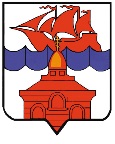 РОССИЙСКАЯ ФЕДЕРАЦИЯКРАСНОЯРСКИЙ КРАЙТАЙМЫРСКИЙ ДОЛГАНО-НЕНЕЦКИЙ МУНИЦИПАЛЬНЫЙ РАЙОНАДМИНИСТРАЦИЯ СЕЛЬСКОГО ПОСЕЛЕНИЯ ХАТАНГАПОСТАНОВЛЕНИЯ25.08.2016 г.           		                                                                                         № 117 - ПО внесении изменений Постановление администрации сельского поселения Хатанга от 19.04.2016 года № 057-П «О мерах проводимых с целью подготовки объектов социальной сферы и жилищно-коммунального комплекса сельского поселения Хатанга к работе в осенне-зимний период 2016-2017 года» ( в редакции от 04.08.2016 г. № 114-П)Внести в Постановление администрации сельского поселения Хатанга от 19.04.2016 года № 057-П ««О мерах проводимых с целью подготовки объектов социальной сферы и жилищно-коммунального комплекса сельского поселения Хатанга к работе в осенне-зимний период 2016-2017 года» (далее Постановление), следующие изменения: 	Включить в состав комиссии представителя МТУ Ростехнадзора по               Норильскому промрайону, начальника отдела энергетического надзора и надзора за гидротехническими сооружениями - Мокляка Дениса Владимировича.Опубликовать Постановление в Информационном бюллетене Хатангского сельского Совета депутатов и администрации сельского поселения Хатанга и на официальном сайте органов местного самоуправления сельского поселения Хатанга www.hatanga24.ruПостановление вступает в силу с момента подписания.Контроль за исполнением настоящего Постановления возложить на исполняющего обязанности заместителя Главы сельского поселения Хатанга Скрипкина А.С.Главасельского поселения Хатанга 							А.В. Кулешов